Det samiske ordet Šillju uttales «tsjiljo» og betyr tun.InnledningNesseby kommune har vedtatt å utrede et mulig sjøsamisk senter i Varangerbotn i forbindelse med kommuneplanens samfunnsdel. Hensikten med utredningen er å tilføre senter-ideen tilstrekkelig innhold til at den eventuelt kan presenteres som et satsingsområde i kommuneplanen.Bakgrunn og grunnlag fra planprogrammetPkt 8.2 om hovedmål og satsingsområderUnjarga sjøsamiske senter. Senteret, som ble foreslått i politisk verksted, er en samlebetegnelse for en rekke stedsutviklingstiltak og -forslag som kan samlokaliseres til et nytt signalbygg i Varangerbotn. Ideen med senteret og et nytt fellesbygg er driftssynergier, kompetanseutveksling og innovasjon. Innhold, finansiering og lønnsomhet i driften er viktig i en tidlig planfase. Senteret skal styrke Isak Saba senteret, museet og Vuonnamarkanat. Næringsaktørene våre, de som er her og de vi ønsker velkommen, skal kunne se sine muligheter i senteret. Samskaping og medvirkning må stå sentralt i et slikt løft.Pkt 13 om utredningerInnhold og funksjoner knyttet til Unjarga sjøsamiske senter (utviklingsseminar). MetodeNessebys kommunes utredningsseminar onsdag 3. mars 2021 tok høyde for å beskrive et mulig nytt senter i tilstrekkelig dybde til at satsingen kan bli en del av samfunnsdelen. Seminaret ble innrettet for å innhente deltakernes innspill på tre områder:Målsettinger (langsiktige mål, effekter for samfunnet)Aktiviteter ved senteret, når etablert og i drift.Mulige samarbeidspartnere.Seminaret varte i fire timer og hadde 17 deltakere. Deltakerne kom fra kommunestyret, administrasjonen, Varanger Samiske Museum samt lokale ressurspersoner.  I tillegg til ordførers innledning, fikk deltakerne høre to foredrag:Lokal ressursperson Øystein Nilsen om prosjektet «Sjøsamisk utviklingskommune».Seniorrådgiver Bror Myrvang, Bedriftskompetanse, innledet kort om senterdannelse i sin alminnelighet, og hvordan utredningen kunne bidra til samfunnsdelen.Etter seminaret 3. mars 2021 har innspillene i møtet blitt sammenstilt med andre muligheter fra kunnskapsgrunnlaget, planstrategien og planprogrammet. Dette er gjort for å sikre et bredest mulig utvalg av muligheter ved etablering av Šillju.PolitikkinnspillBidra til å forsterke kommunens samarbeidslinje med andre kommunerUnngå konkurranse med andre institusjoner – vise respekt for det andre har etablertUnderstøtte kommunens næringsliv og skape muligheter for økt omsetningSe Šillju i sammenheng med sjøsamisk utviklingskommuneÅtte sesonger i senterets årAvgjøre navn og hovedprofil så raskt som muligUndersøke fysisk samlokalisering med Varanger Samiske museum – bygge et arnested for det samiske i Varanger. Sosial og økonomisk innovasjonSøke utviklingsmidler til det første prospektetInnlede en dialog med aktuelle interessenter om et utviklingssamarbeid, og formalisere et samarbeid om etableringen.Omtanke for enkeltpersoners erfaringer med fornorskningen, evakueringen (1944-) samt mistenkeliggjøringen av personene som bidro på sovjetisk side under andre verdenskrig. Undersøke mulighetene for å lansere og promotere Šillju i forbindelse med Sannhets- og forsoningskommisjonen. Invitere kommisjonen med tilnærmingen at vi ønsker å gjøre jobben med forsoningen selv – forsoningsaktiviteter må ledes fra og finne sted der folk led.Navn - ŠilljuVeldig tidlig i seminaret tok Nilsen og andre opp senterets navn til diskusjon. Flere deltakere anbefalte plannavnet «Unjarga sjøsamiske senter» avviklet for å unngå navnelikhet med Sjøsamisk kompetansesenter i Indre Billefjord. Flere tok til orde for å unngå ordet «senter» i hovednavnet. Plannavnet Šillju kom fram i seminarets arbeidsprosesser.Navnet bør ha forankring i Nesseby-samfunnets sjel og egenart, herunder Varangersamisk språk. Det bør være lett å uttale på flere språk. Nettdomene sillju.no og sillju.com bør være ledige. Etter flere runder med diskusjon i seminaret ble plannavnet endret etterpå til Šillju, som betyr tun. Tun i den forstand at man skal ha et sentralt (signal-)bygg med flere tilstøtende bygninger og funksjoner i nærheten. Šillju er nærmere illustrert og beskrevet i siste avsnitt.Målsettinger og aktiviteter Innspillene fra deltakerne gikk i retning av et tun med kombinasjoner av målsettinger og aktiviteter. Kombinasjonsbruken skal gjøre det mulig å opprette og videreføre funksjoner som normalt er aktuelle i større kommuner enn Nesseby. Se tabell på side 4, 5 og 6:  SamarbeidsmuligheterBærekraft Størrelsen av FN-symbolene indikerer betydningen Šillju forventes å ha for bærekraften: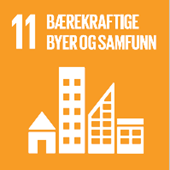 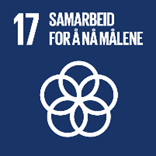 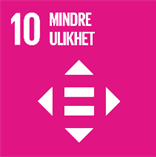 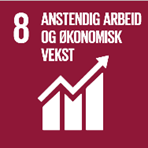 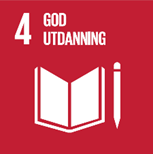 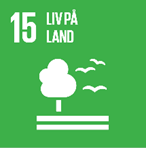 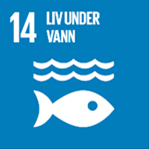 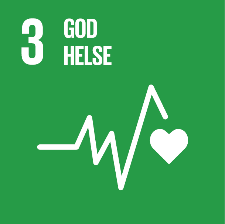 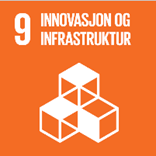 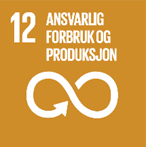 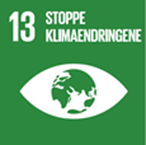 Bærekraftsvurderingen er en del av vurderingene om hvordan gode søknader om tilskudd skal innrettes, og ikke minst hvor de skal sendes.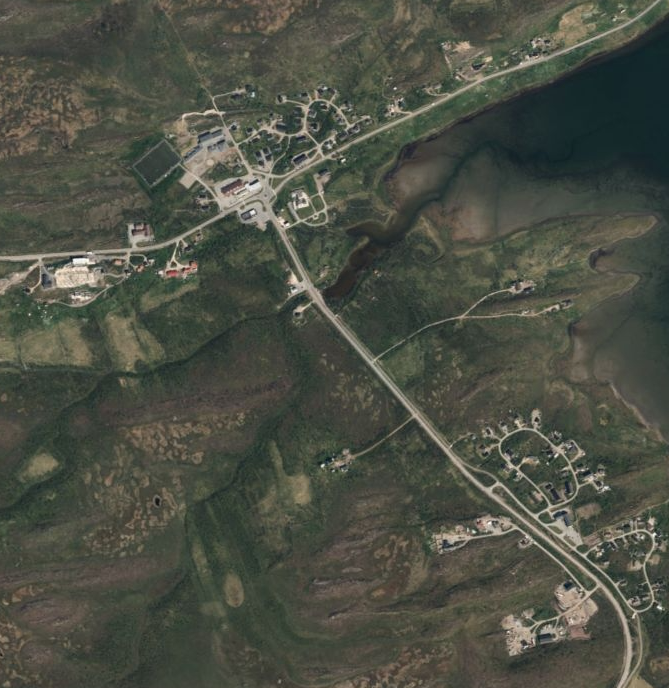 Kart over Varangerbotn – mulig tomt er markert med stjerne.Šillju - tun modell 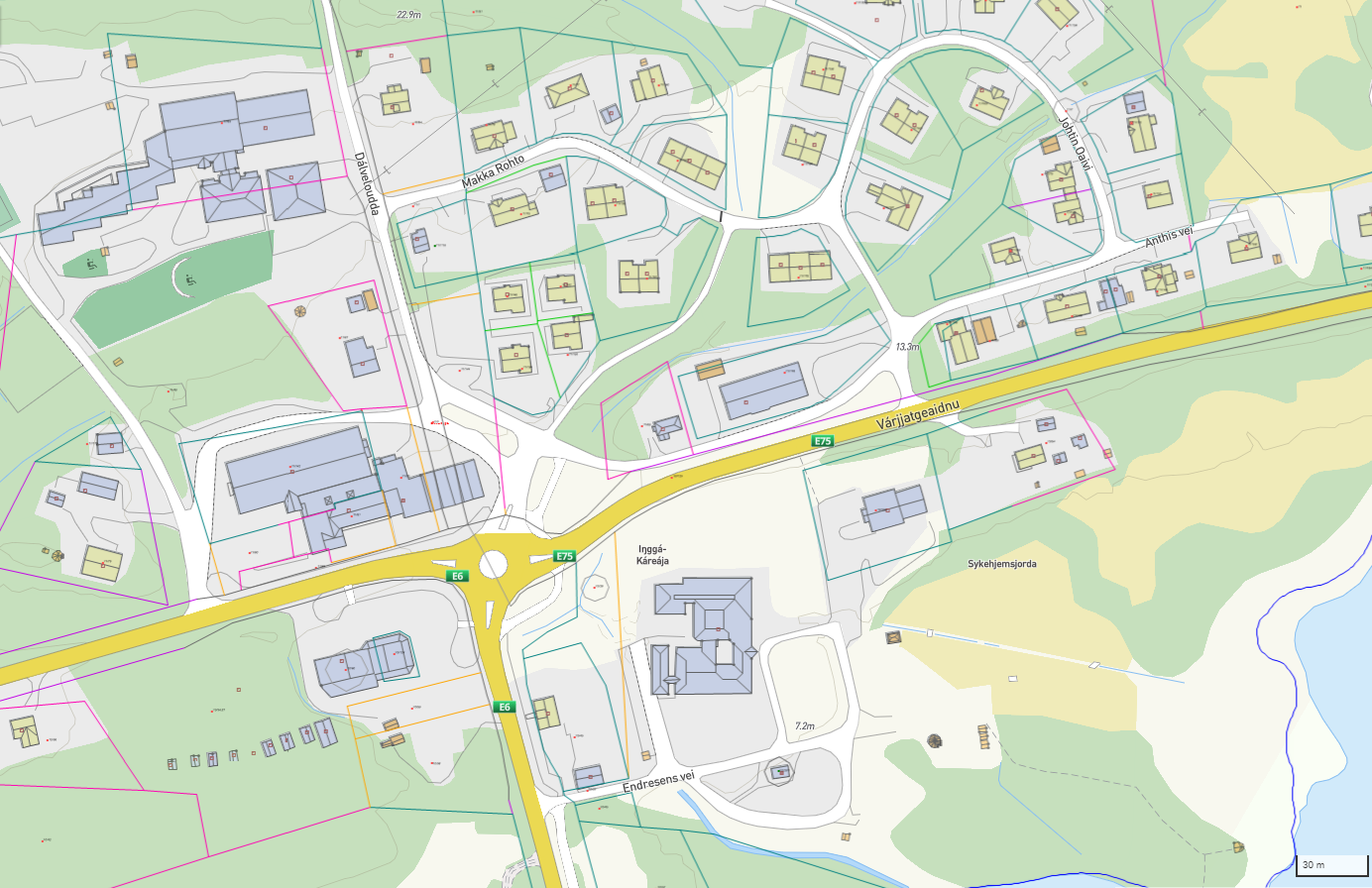 Kartet og ovalene viser hvordan Šillju som hovedbygning og nav i tunet er nært andre samfunnsfunksjoner ved trafikknutepunktet i Varangerbotn. Det arbeides med et nytt næringssenter i regi av Mietinen Maskin AS i området. Konsekvenser for kommuneplanens samfunnsdelNesseby kommune kan etablere Šillju med stor bredde i målsettinger og aktiviteter. Šillju kan tilføre samfunnet funksjoner som det ellers ville vært krevende å etablere. Årsaken er synergier og flerbruk av bygg og infrastruktur på tvers av næring, utdanning, og kultur. Målsettinger innenfor markedsføring, identitet, samhold og helse kommer i tillegg.Samlokalisering med Varanger samiske museum, innenfor samme område, framstår som det ønskelige førstevalget for tomt. Et tunkonseptet kan begrunnes med en samarbeidsmodell med offentlige funksjoner, næring og kultur i umiddelbar nærhet av Šillju.Mulige samarbeidspartnere for utarbeidelse av det første prospektet er identifisert. Šillju kan planfestes i samfunnsdelen som et eget satsingsområde som støtter under de andre satsingene.Hovedmål: Motor i bærekraftig samfunnsutvikling og attraktivitetHovedmål: Motor i bærekraftig samfunnsutvikling og attraktivitetIdentitetBygge stolthet og skape bolystIdentitetSynliggjøre Nessebysamfunnets egenart og kvaliteterIdentitetŠillju med gjennomgående Nessebysamisk / sjøsamisk profilIdentitetIntern bevisstgjøring om ressurser og muligheter i samfunnetIdentitetVidereføre kulturarvKunnskapUtdanning lokalt: Virke som lærested/studiested for barnehage, elever og studenterKunnskapFormidling: Formidle kunnskap om Nessebysamfunnet, kulturarv og -miljøer, sjøsamisk språk, kultur og tradisjon, reindrift, naturmangfold og utfordringer.KunnskapUtdanning eksternt: Tilby/selge kurs og annen utdanningKunnskapTradisjonskunnskap: Formidle lokal, sjøsamisk og annen tradisjonskunnskapKunnskapKulturarv: Kulturminnene, kulturmiljøene, immaterielle kulturverdierKunnskapDigitalt: Infrastruktur for fjernundervisning og kunnskapsdeling i hele verdenKunnskapInkludering: Alle som flytter til får info om lokal historie, kultur, natur og muligheterKunnskapKonferansested: Alle typer konferanser.Markeds-føringSignalbygg – synlig for reisende – med inspirasjon fra lokale, sjøsamiske arkitekttemaMarkeds-føringOmdømmebyggingMarkeds-føringInformasjon om samfunn, attraksjoner, næring, offentlige tjenester og muligheter.Markeds-føringNettside – digitale presentasjonerMarkeds-føringArbeidsmarked: For arbeidsgivere og jobbsøkereMarkeds-føringVisuelt: Bildesamling fra åtte sesonger/årstider, lokale fotografer, tilreisende fotografer.Markeds-føringVaranger samiske museum: Øke besøkstalleneMarkeds-føringMortensnes/Ceavccageađge: Underbygge ambisjonen om plass på UNESCOs verdensarvliste.Markeds-føringReindriften, samisk / sjøsamisk kultur og egenarter, immaterielle forhold.Markeds-føringTomter, hyttetomter, boliger og fritidsboligerNæring og arbeids-plasserHandle lokaltMerkevare: Made in UnjargaVarer: Mat alle typer etter sesong – underbygge alle primærnæringer og matprodusenter. Styrke kortreist mat og selvberging. Næring og arbeids-plasserHandle lokaltMerkevare: Made in UnjargaVarer: Duodji, klær, skotøy, drakt/kofte, skinn, identitetsplagg og naturprodukter.Næring og arbeids-plasserHandle lokaltMerkevare: Made in UnjargaTjenester: Språk og oversettelser (Isak Saba), turistinformasjon, reparasjoner (skredder, skomaker o.l.), redskapsutleie, sykkelutleie, båtutleie, utstyrssentral, gjenbrukssentral, digital assistanse til personer, fiskekortsalg.Næring og arbeids-plasserHandle lokaltMerkevare: Made in UnjargaServering: Settes ut til lokale bedrifter (Varangerkroa, Capri etc.)Næring og arbeids-plasserHandle lokaltMerkevare: Made in UnjargaReiseliv: Šillju skal ha en egen rolle som attraksjon, og understøtte andre aktører. Næring og arbeids-plasserHandle lokaltMerkevare: Made in UnjargaKontorhotell, gründerkontorer, etableringsveiledning (Sapmi NH)KulturScene, musikk, joik, dans og drama (kulturhusfunksjoner og kulturskole).KulturUtescene – snøamfi. Snø- og isskulpturer gjennom vinterhalvåret.KulturBygningsvern, fartøyvern, vern av samiske/historiske artefakter.KulturMatproduksjon/kjøkkenKulturVerksted/atelier/studio (plass for kunstnere, brukskunstnere, «mekking»KulturBibliotek, sjøsamisk litteratursamling, foredrag og samfunnsmøter.KulturKunstutstillinger, alle typer (malerier, foto, skulpturer, skinn, trykk osv)KulturForeningers møtestedKulturFrivillighetssentral (del av driftskonseptet)KulturBabyklubb, barneklubb, ungdomsklubbKulturKino, visningsstedKulturBarnas arkeologiverkstedKulturMinnepark for Isak Saba m fl.KulturVuonnamárkanat bidrag og sted sammen med museet.KulturUrfolk, sjamanisme, sagn, fortellerkunst og immateriell arvKulturSpillsted for ungeFolkehelse, samhold og likestilling. Motvirke ensomhet. Lang åpningstid – hver dag – møtested for alle. Tilbud til svake nettverk og andre barrierer for sosial omgang.Folkehelse, samhold og likestilling. Motvirke passivitet. Rom/område for fysiske leker, klatrevegg og utendørs aktiviteter.Folkehelse, samhold og likestilling. Start og mål for fellesturer, frisklivsaktiviteter og annen fysisk aktivitet.Folkehelse, samhold og likestilling. Universelt utformet for personer med funksjonsnedsettelserFolkehelse, samhold og likestilling. Fremme god psykisk helseFolkehelse, samhold og likestilling. Opprettholde et samfunn med godt samarbeid og en god tone i samfunnsdebattenFolkehelse, samhold og likestilling. Bidra til god kontakt mellom kommune, innbyggere, bedrifter og frivilligheten.Folkehelse, samhold og likestilling. Lavterskel møtested for alle. Folkehelse, samhold og likestilling. Grunnlag for flere kvinnearbeidsplasserFolkehelse, samhold og likestilling. Jakt, fiske, fangst og sanking – spre tradisjoneneFolkehelse, samhold og likestilling. Fremme sunn mat (lokale ressurser, tradisjonelle metoder og menyer)Bærekraft og klimaFremme lokale varer produkterBærekraft og klimaFremme bruken av lokale råvarer i all vareproduksjon (mat, ull, skinn, trevirke osv.)Bærekraft og klimaFremme økologiske produkterBærekraft og klimaFremme lokale kortreiste tjenesterBærekraft og klimaSkape kortreise opplevelser for folk i VarangerBærekraft og klimaUtleie av sykler og andre klimavennlige transportmidlerBærekraft og klimaLokalisert nært ladestasjonBærekraft og klimaPlussbygg – bærekraftig energiløsning for driften av byggetBærekraft og klimaSpre kunnskap om bærekraft og klimautfordringeneBærekraft og klimaSpre kunnskap om verneverdig natur og naturmangfoldet genereltBærekraft og klimaFremme kunnskap om urfolk og etniske grupper i VarangerInstans/organisasjonTemaVaranger Samiske museum - samlokalisertSamlokalisert Koordinerte aktiviteter, roller og arbeidsdeling. Synergier i organisasjoneneIsak SabasenteretSpråkdelen – ivaretar «alt» vedørende samisk språk.Synergier i organisasjonRegionrådet og andre kommunerPolitisk støtteVaranger=utviklingVestre VarangerSametingetPolitisk støtteFinansieringTroms og Finnmark fylkeskommunePolitisk støtteFinansieringNordland fylkeskommunePolitisk støtteFinansieringSápmi næringshageAktør og leietaker i det ferdige Šillju.Næringsutvikling.Investorer; lokale, regionale, nasjonale og internasjonaleFinansieringForskningsmiljøer, nasjonalt og internasjonaltKunnskap og forskningVideregående- og fagskolerKunnskap og undervisningOppvekstsenteretBruker av ŠilljuUiT og andre universiteterKunnskap og undervisningSámi allaskuvla / Samisk høgskoleKunnskap og undervisningPrimærnæringeneNæringslivetSalg av varer og tjenester fra ŠilljuLeverandører til ŠilljuMarkedsføring gjennom ŠilljuAktiviteter på ŠilljuŠillju bidrar til økt omsetning lokale varer og tjenesterBarentssekretariatetPolitisk støtte.Faglig samarbeidLokale ressurspersonerBidrag under utvikling av det første prospektetLag og foreningerDelaktig i fortsatt arbeid med etableringStorbruker av det ferdige ŠilljuStatens vegvesenReguleringsplan, parkering, trafikksikkerhet